Student Conduct ProcessIf you receive a letter asking you to set a meeting with a NKU staff member about a student conduct issue, this is what you can expect:Initial MeetingCheck your NKU email and schedule a meeting with the assigned staff member.If you don't, we won't get to hear your side of the situation.STEP01InformationSTEP	We will remind you of,and navigate through, NKU Community Standards & Student Rights with you.InvestigationWe will ask you questions about your involvement in, and knowledge about, the reported incidentSTEP03STEP04ResolutionYou can resolve most cases in your initial meeting, or choose to have an Administrative/University Conduct Board hearing.Moving ForwardYou should complete any sanctions by the deadlines established. You may appeal Administrative/University Conduct Board decisions.STEP05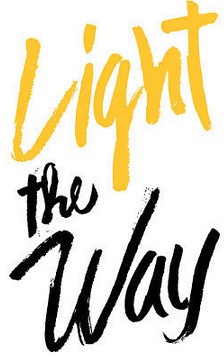 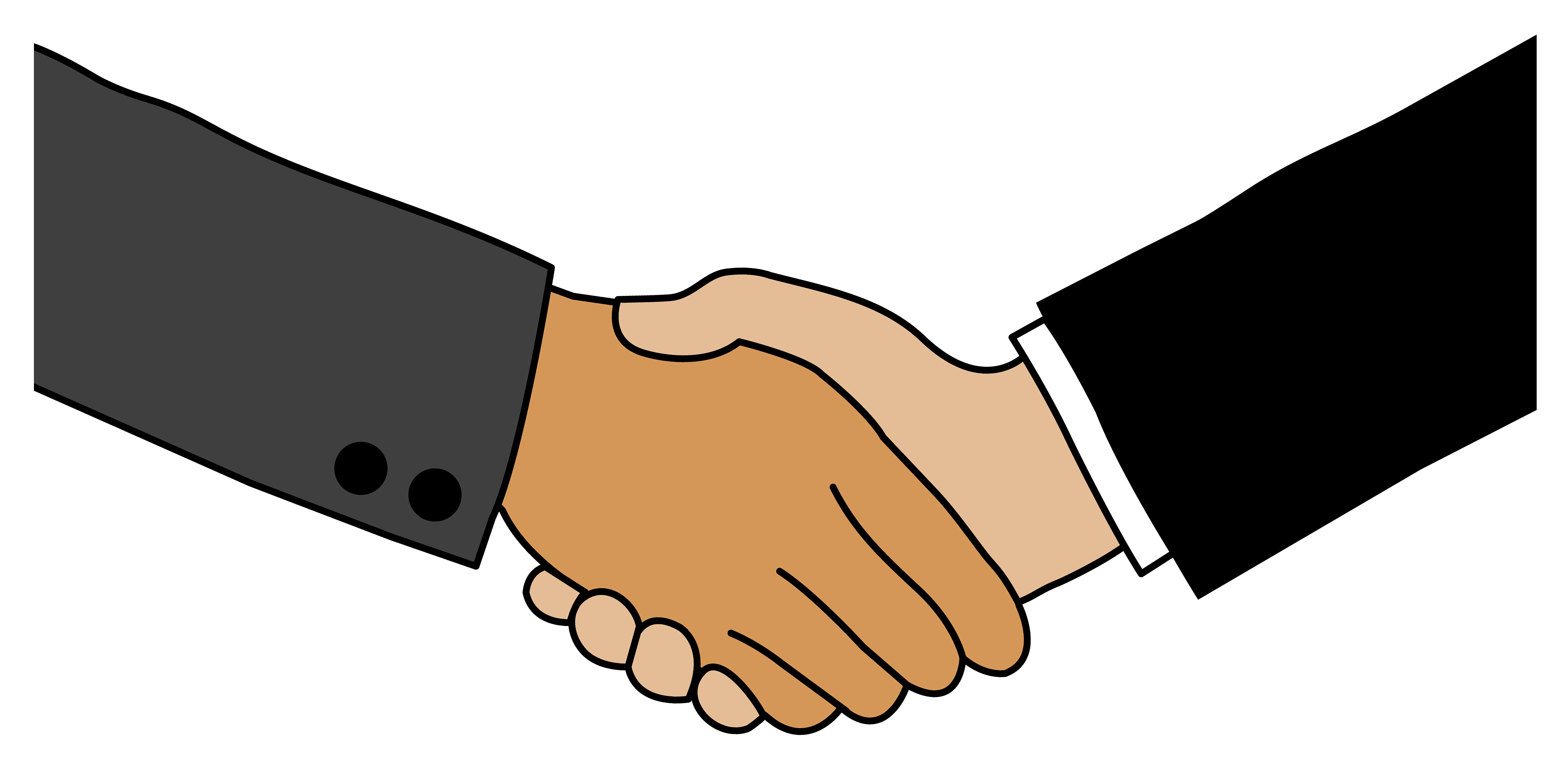 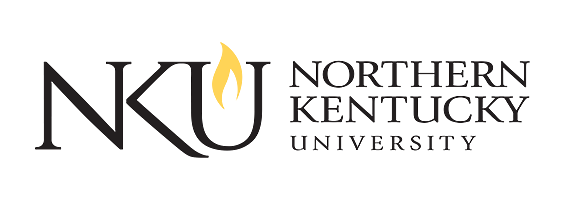 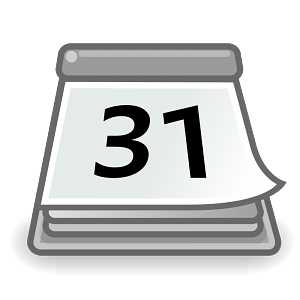 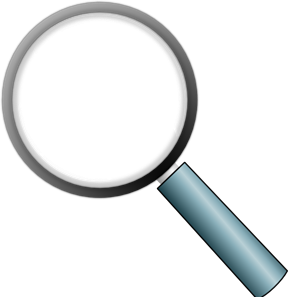 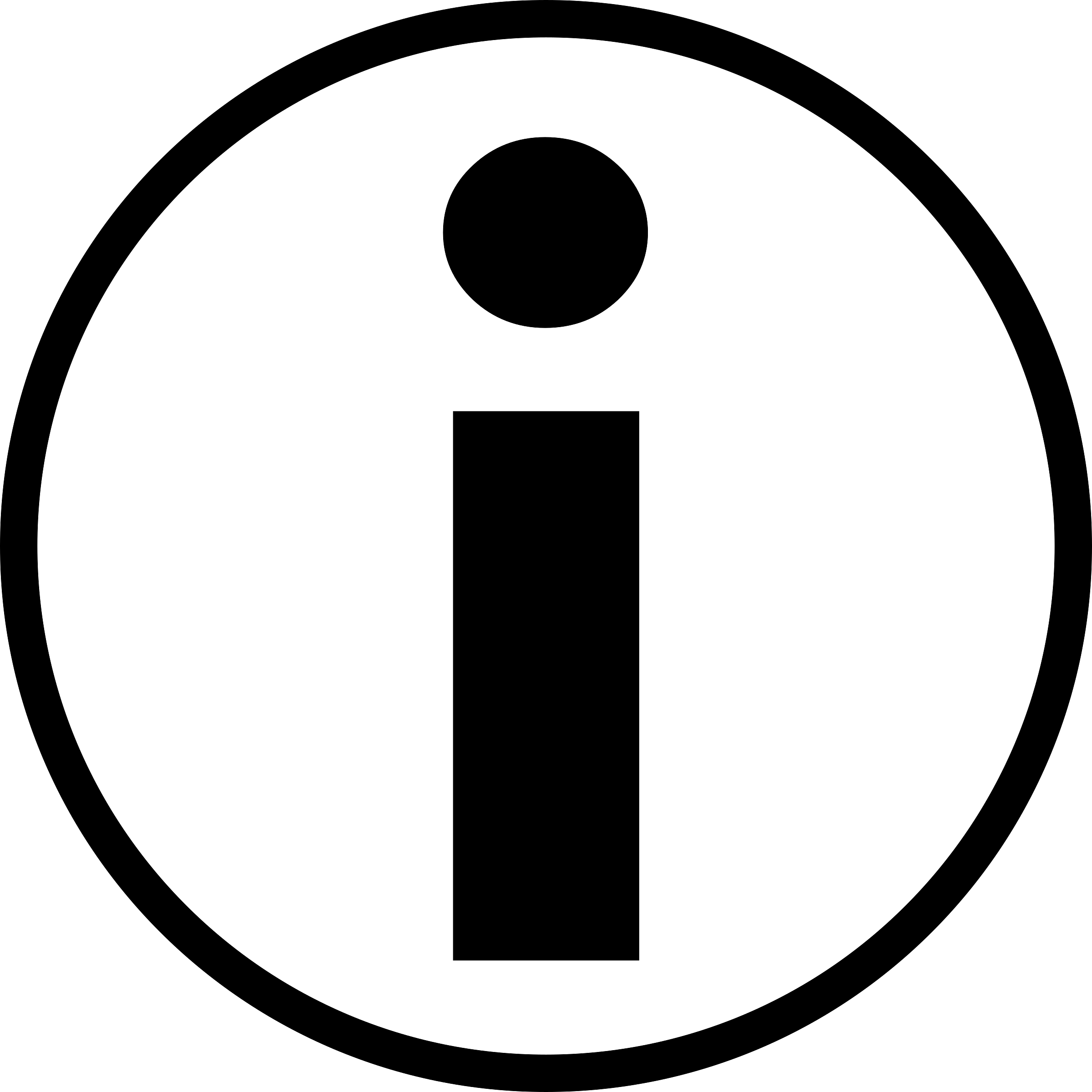 scra. nku. edu	Student Union 301